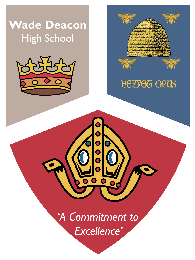 Wade Deacon High School Birchfield Road, Widnes, WA8 7TDTelephone: 0151 423 2721Principal: Mr S CornerTeacher of MFL Application InformationSalary: MPSTo start 1st January 2020Full Time – PermanentWe seek to appoint a well-qualified, enthusiastic and inspiring colleague to join our highly regarded and successful Languages Faculty. The faculty has an outstanding leadership team and collaborative culture. We pride ourselves on our commitment to ensuring student progress and high-quality teaching and learning provision for all. The successful applicant will share these values and play an active part in the MFL curriculum at all levels. You will be able to enthuse and motivate our students with your passion for the subject and creative teaching, presence and personality. Applications from experienced colleagues and Newly Qualified Teachers are equally welcome. We have an outstanding NQT induction programme to support new staff. We can offer the successful candidate an opportunity to work with highly trained and supportive staff, as well as a whole school commitment to professional development, since we believe that staff development is a fundamental aspect in raising standards further for our students. Our school community is also a highly rewarding place in which we work. A comprehensive programme of CPD supports colleagues at all career stages; through the Teaching School and the Multi-Academy Trust, we provide excellent career opportunities for our staff. Colleagues seeking a varied, challenging and rewarding career can find this in the Wade Deacon family.Wade Deacon High School is the Foundation School of a cross-phase, cross-regional Teaching School Alliance, and also the lead school in a growing Multi-Academy Trust: The Wade Deacon Trust. With a range of exciting opportunities for aspiring teachers and current educational leaders, we provide the very best support and training to ensure that our staff achieve their goals.Wade Deacon High School is friendly, dynamic and innovative. Our last OFSTED described us as “an outstanding school" in every category. Our passion is to not only maintain this status, but achieve our goal of being truly exceptional. We have developed outstanding international links with top schools in Japan, China and India. In 2014, we were shortlisted for both 'Employer of the Year' in the Investors in People Awards, and ‘Excellence in Learning and Development’ in the Personnel Today Awards. In April 2018, we achieved Arts Mark Platinum status, reflecting the excellence within our school and our commitment to providing the best opportunities for our students. The successful applicant will have to meet the requirements of our Personnel Recruitment specification and be subject to an enhanced DBS (CRB) check and medical clearance.Application form and further details are available via the school website https://www.wadedeacontrust.com/work-with-us/vacancies/or on request by telephoning the school on 0151 423 2721.Closing Date: Tuesday 15th October 2019 at 9.00am.Interviews will be on Tuesday 22nd October 2019.Job DescriptionLine Management: The post holder will be accountable to the Leader of MFL for all initiatives related to this post.Job Purpose: To be responsible and accountable for all aspects of the progress, attainment, care, guidance and support of identified groups of students in MFL across all year groups, and the quality of learning and teaching in the classroom.Job Accountabilities: The class teacher is responsible for:The learning and teaching of every individual student in his/her care, across all year groups.Working collaboratively with subject colleagues to improve the quality of lesson planning and resources and making direct contributions to the Departmental Self-Evaluation Form (DSEF) as part of his/her professional development and the Professional Standards for Teachers.The thorough preparation and planning of all lessons in line with a whole school framework designed to promote student learning.Making effective use of ICT to provide interactive learning opportunities for students.Using the whole school Assessment for Learning framework to monitor the progress of individual students and personalise the learning; this includes planning and delivering objective led lessons with clear, differentiated outcomes; the use of mini-plenaries and using the whole school marking policy.Using student progress and attainment data available to monitor and evaluate the progress and attainment of all student groups e.g. students in receipt of disadvantaged funds; ethnic minorities; SEND; girls; boys; high attainers.Monitoring and evaluating the progress of all students through data against their agreed Minimum Expected Grades (MEGs) and targets and using department agreed intervention strategies to help those students in need of additional support.Ensuring that all Classroom/Teaching Assistants receive clear direction re: classroom intervention and that all planning and preparation is shared in advance of the lesson.Adopting the whole school behaviour for learning policy to enable all students and staff to work productively.Providing opportunities for students to work in a variety of learning styles.Following all agreed recording and reporting arrangements to parents according to school policies, calendar dates and deadlines.Maintaining an orderly, graffiti and litter free classroom and providing a safe, secure learning environment which inspires students to want to learn.Taking an active and positive role in all pastoral, SMSC, Citizenship & Enterprise and extra-curricular activities, including the leadership of and accountability for the personal and economic well-being, care, guidance and support of a specific group of students.Participating in arrangements for the appraisal of his/her performance and that of other teachers, where appropriate.Participating in arrangements for further training and professional development as a teacher, including undertaking training and professional development that aims to meet needs identified in appraisal objectives or in appraisal statements.Maintaining good order and discipline among the students and safeguarding their health and safety both when they are authorised to be on the school premises and when they are engaged in authorised school activities elsewhere.Participating in meetings at the school which relate to the curriculum for the school or the administration or organisation of the school, including pastoral arrangements.Participating in arrangements for preparing students for external examinations, assessing students for the purposes of such examinations and recording and reporting such assessments; and participating in arrangements for students’ presentation for, and conducting, such examinations.Any other duty deemed by the Principal to be appropriate to this post.Person SpecificationKey:	A = Application    I = Interview     R = ReferenceOnce in post, the Teacher of MFL will:continue to maintain and demonstrate high standards;demonstrate a commitment to develop themselves professionally;In addition, the post holder should have the ability to:vocalise the school’s vision and aspiration to be a World class schoolbe flexible to adapt to changehave excellent attendancebe a role model and act as an ambassador for Wade Deacon High School in and outside of the school by speaking positively about the school in the community; upholding a ‘Commitment to Excellence’ at all times;  by dressing appropriately and smartly in a suit or smart skirt / dress / trousers and jacket.Wade Deacon High School is committed to safeguarding and promoting the welfare of children and young people and expects all staff and volunteers to share this commitment.This post is subject to an enhanced DBS disclosure, references and satisfactory medical clearance.How to ApplyApplication FormsIf you are interested in this vacancy then you should apply by completing the relevant application form and supplementary information form. You should also attach an accompanying letter of support addressed to the Principal: Mr Simon Corner, maximum two sides of A4 Times New Roman font size 12, addressing the following points:why you are interested in this post and how you have prepared yourself so farwhat contributions you feel you can make to students’ development within our school any particular areas of strength and expertise you feel you may haveThe application form and supplementary information form can be downloaded from the recruitment page on the school website; https://www.wadedeacontrust.com/work-with-us/vacancies/If you have any difficulty downloading the application form, please contact Mrs C Rogers at the school to request a copy by email or post. Our telephone number is 0151 423 2721.Application DeadlineApplications should arrive in school by 9.00am on Tuesday 15th October 2019 at 9.00am.Ideally you should email your letter of application to jobs@wadedeacon.co.uk with “Teacher of MFL” in the subject line.Alternatively you may post your application to the address below with the envelope clearly marked “Teacher of MFL Vacancy”:Human Resources,Wade Deacon High School, Birchfield Road,Widnes, WA8 7TD.FeedbackIf you have not heard from us within one week of the closing date, then please assume that, on this occasion, your application has been unsuccessful. As we receive a large number of applications for each post advertised, unfortunately we cannot provide feedback to individual candidates as to why they were not short-listed for interview.Selection CriteriaDemonstratedEssentialDesirableCommitted to safeguarding the welfare of young peopleA ISatisfactory enhanced DBS disclosurepost offerSatisfies and continues to satisfy the Teachers’ standardsA I RTraining, Experience and QualificationsGraduate with Qualified Teacher StatusAExperience of successful teaching as evidenced by adding value to student achievementsA I RExperience of successful teaching as evidenced by adding value to student achievement at KS4A I REvidence of appropriate professional developmentA I RKnowledge and SkillsHave a thorough working knowledge of the curriculum as it relates to this subjectA I RKnowledge of examination syllabus requirements in specialist subject(s) at KS4A I RUnderstand how ICT can be used to enhance students’ learningA I RProfessional Skills and AbilitiesProfessional Skills and AbilitiesProfessional Skills and AbilitiesProfessional Skills and AbilitiesDemonstrate excellent classroom practiceA I RRelate to and motivate studentsA I RHave commitment to raising standards and achievement of all studentsA I RPossess good behaviour management strategiesA I RPersonal and Professional QualitiesDemonstrate effectiveness in:Verbal and written communicationInterpersonal skills Use of ICT  ResilienceIntegrityConfidentialityA I RDemonstrate effectiveness in:Time managementTeam workingA I R